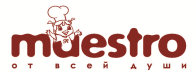 МЕНЮ ЛЕТНЕГО ДЕТСКОГО ОЗДОРОВИТЕЛЬНОГО ЛАГЕРЯ С  ДНЕВНЫМ ПРЕБЫВАНИЕМ ДЕТЕЙ НА БАЗЕ МБОУ ОГ №325 июня 2024г.ЗавтракОбед222=05№рецептурыНаименованиеВыход№рецептурыНаименованиеВыходБелкиЖирыУглеводыЭЦ(ккал)302Каша ячневая вязкая с маслом230/107,59,0537,82643Бутерброд с сыром и маслом40/15/56,548,8619,72186692Чай со сгущённым молоком200/203,463,2727,93153НаименованиеВыходНаименованиеВыходБелкиЖирыУглеводыЭЦ(ккал)576Гарнир из свежих помидор300,330,061,147,2132Рассольник домашний со сметаной на к/б250/103,234,3420,16122599Котлета куриная7010,467,725,4141587Соус томатный501,32,44,244516Макаронные изделия отварные1505,316,228,712001012Хлеб ржаной порция402,640,4813,36701011Хлеб пшеничный порция403,040,3219,6894631Компот из свежих яблок2000,160,1627,87115